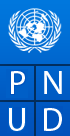  Au Service des peupleset des nations Au Service des peupleset des nations Au Service des peupleset des nationsMISSION/MEETINGREPORT SUMMARYDate : le 24/05/2013Name:Sophie Nyirabakwiye – PNUDAly Adamou - PNUDUnit:UNDP Niger COTel No.:+227 20732104Travel Authorization: TA n° ….Approved Mission Itinerary:Niamey – TéraTéra- NiameyApproved Mission Itinerary:Niamey – TéraTéra- NiameyList of Annexes: TDR de la mission, BTOR mission du PREPList of Annexes: TDR de la mission, BTOR mission du PREPInclusive Travel Dates:From: 16/05/2013To: 16/05/2013Key Counterpart (s): Projet PTFM Key Counterpart (s): Projet PTFM Purpose/Objective of Mission/Meeting:Visiter les réalisations du projet PTFMSe rendre compte du niveau d’implication des populations et la qualité de leadership des femmes Identification des perspectives de développement, besoins d’appui à la consolidation des acquisVisibilité du projetPurpose/Objective of Mission/Meeting:Visiter les réalisations du projet PTFMSe rendre compte du niveau d’implication des populations et la qualité de leadership des femmes Identification des perspectives de développement, besoins d’appui à la consolidation des acquisVisibilité du projetPurpose/Objective of Mission/Meeting:Visiter les réalisations du projet PTFMSe rendre compte du niveau d’implication des populations et la qualité de leadership des femmes Identification des perspectives de développement, besoins d’appui à la consolidation des acquisVisibilité du projetPurpose/Objective of Mission/Meeting:Visiter les réalisations du projet PTFMSe rendre compte du niveau d’implication des populations et la qualité de leadership des femmes Identification des perspectives de développement, besoins d’appui à la consolidation des acquisVisibilité du projetSummary Analysis of Mission/Meeting – Findings or Main Points made:Le Niger a bénéficié de l’allocation de 500 000 Euros de la Coopération Luxembourgeoise dans le cadre du projet pilote de développement des PTFM qui a démarré ses activités au mois de septembre 2011. Actuellement le Niger compte 40 PTFM installées.La mission conjointe du PREP, PNUD Niger et l’équipe du Projet de développement de PTFM, dans la région de Tillabéry, à Téra a constaté ce qui suit : Les deux PTFM visitées sont en bonne marche, sont complétés, à l’exception d’un seul module portant sur des activités génératrices de revenus - AGR. L’ONG Vie Kandebela est en charge de l’alphabétisation et de la formation en gestion des bénéficiaires notamment les femmes membres des groupements et des comités féminins de gestion. Il leur est revenu également de conduire les études de faisabilité dont le contrôle de qualité est assuré par la coordination du projet. La commune de Téra a désigné un point focal pour les activités de PTFM dans leur ressort territorial. Ces PTFM sont opérées et gérées par les femmes elles-mêmes et avec aisance et familiarité dans les villages visités par la mission. Les hommes des villages les appuient pour couvrir le coup de services PTFM. Les membres du CFG remplissent les fiches de données afin de permettre une collecte et une remontée des données d’exploitation de chaque PTFM au niveau de la coordination du projet.Associé à la visite de terrain, le chargé de communication du bureau a effectué des interviews avec les bénéficiaires et mené des entretiens avec les autorités communales. Des articles de presse seront produits en vue de leur publication sur le site et sur d’autres supports (bulletin, site web supplément de journaux). Summary Analysis of Mission/Meeting – Findings or Main Points made:Le Niger a bénéficié de l’allocation de 500 000 Euros de la Coopération Luxembourgeoise dans le cadre du projet pilote de développement des PTFM qui a démarré ses activités au mois de septembre 2011. Actuellement le Niger compte 40 PTFM installées.La mission conjointe du PREP, PNUD Niger et l’équipe du Projet de développement de PTFM, dans la région de Tillabéry, à Téra a constaté ce qui suit : Les deux PTFM visitées sont en bonne marche, sont complétés, à l’exception d’un seul module portant sur des activités génératrices de revenus - AGR. L’ONG Vie Kandebela est en charge de l’alphabétisation et de la formation en gestion des bénéficiaires notamment les femmes membres des groupements et des comités féminins de gestion. Il leur est revenu également de conduire les études de faisabilité dont le contrôle de qualité est assuré par la coordination du projet. La commune de Téra a désigné un point focal pour les activités de PTFM dans leur ressort territorial. Ces PTFM sont opérées et gérées par les femmes elles-mêmes et avec aisance et familiarité dans les villages visités par la mission. Les hommes des villages les appuient pour couvrir le coup de services PTFM. Les membres du CFG remplissent les fiches de données afin de permettre une collecte et une remontée des données d’exploitation de chaque PTFM au niveau de la coordination du projet.Associé à la visite de terrain, le chargé de communication du bureau a effectué des interviews avec les bénéficiaires et mené des entretiens avec les autorités communales. Des articles de presse seront produits en vue de leur publication sur le site et sur d’autres supports (bulletin, site web supplément de journaux). Summary Analysis of Mission/Meeting – Findings or Main Points made:Le Niger a bénéficié de l’allocation de 500 000 Euros de la Coopération Luxembourgeoise dans le cadre du projet pilote de développement des PTFM qui a démarré ses activités au mois de septembre 2011. Actuellement le Niger compte 40 PTFM installées.La mission conjointe du PREP, PNUD Niger et l’équipe du Projet de développement de PTFM, dans la région de Tillabéry, à Téra a constaté ce qui suit : Les deux PTFM visitées sont en bonne marche, sont complétés, à l’exception d’un seul module portant sur des activités génératrices de revenus - AGR. L’ONG Vie Kandebela est en charge de l’alphabétisation et de la formation en gestion des bénéficiaires notamment les femmes membres des groupements et des comités féminins de gestion. Il leur est revenu également de conduire les études de faisabilité dont le contrôle de qualité est assuré par la coordination du projet. La commune de Téra a désigné un point focal pour les activités de PTFM dans leur ressort territorial. Ces PTFM sont opérées et gérées par les femmes elles-mêmes et avec aisance et familiarité dans les villages visités par la mission. Les hommes des villages les appuient pour couvrir le coup de services PTFM. Les membres du CFG remplissent les fiches de données afin de permettre une collecte et une remontée des données d’exploitation de chaque PTFM au niveau de la coordination du projet.Associé à la visite de terrain, le chargé de communication du bureau a effectué des interviews avec les bénéficiaires et mené des entretiens avec les autorités communales. Des articles de presse seront produits en vue de leur publication sur le site et sur d’autres supports (bulletin, site web supplément de journaux). Summary Analysis of Mission/Meeting – Findings or Main Points made:Le Niger a bénéficié de l’allocation de 500 000 Euros de la Coopération Luxembourgeoise dans le cadre du projet pilote de développement des PTFM qui a démarré ses activités au mois de septembre 2011. Actuellement le Niger compte 40 PTFM installées.La mission conjointe du PREP, PNUD Niger et l’équipe du Projet de développement de PTFM, dans la région de Tillabéry, à Téra a constaté ce qui suit : Les deux PTFM visitées sont en bonne marche, sont complétés, à l’exception d’un seul module portant sur des activités génératrices de revenus - AGR. L’ONG Vie Kandebela est en charge de l’alphabétisation et de la formation en gestion des bénéficiaires notamment les femmes membres des groupements et des comités féminins de gestion. Il leur est revenu également de conduire les études de faisabilité dont le contrôle de qualité est assuré par la coordination du projet. La commune de Téra a désigné un point focal pour les activités de PTFM dans leur ressort territorial. Ces PTFM sont opérées et gérées par les femmes elles-mêmes et avec aisance et familiarité dans les villages visités par la mission. Les hommes des villages les appuient pour couvrir le coup de services PTFM. Les membres du CFG remplissent les fiches de données afin de permettre une collecte et une remontée des données d’exploitation de chaque PTFM au niveau de la coordination du projet.Associé à la visite de terrain, le chargé de communication du bureau a effectué des interviews avec les bénéficiaires et mené des entretiens avec les autorités communales. Des articles de presse seront produits en vue de leur publication sur le site et sur d’autres supports (bulletin, site web supplément de journaux). Recommendations/Follow up Actions to be Taken and by Whom/by When:Le suivi des PTFM depuis la coordination nationale, acceptable pendant la phase pilote en cours, mais nécessairement à envisager au travers d’opérateurs du niveau déconcentré ou décentralisé ;La préparation de fiche synoptique ou de monographie de chaque PTFM ou village PTFM ;La conduite d’auto-évaluation des PTFM déjà installées (résultats quantitatifs et qualitatifs, forces et faiblesses, solutions, etc.), de l’unité de coordination, des ONG et acteurs privés partenaires, dans le sens de la préparation de l’évaluation externe de la phase pilote ;L’organisation de visites de PTFM en faveur des autorités centrales et du management du PNUD ainsi que de partenaires actifs et potentiels du projet PTFM.Recommendations/Follow up Actions to be Taken and by Whom/by When:Le suivi des PTFM depuis la coordination nationale, acceptable pendant la phase pilote en cours, mais nécessairement à envisager au travers d’opérateurs du niveau déconcentré ou décentralisé ;La préparation de fiche synoptique ou de monographie de chaque PTFM ou village PTFM ;La conduite d’auto-évaluation des PTFM déjà installées (résultats quantitatifs et qualitatifs, forces et faiblesses, solutions, etc.), de l’unité de coordination, des ONG et acteurs privés partenaires, dans le sens de la préparation de l’évaluation externe de la phase pilote ;L’organisation de visites de PTFM en faveur des autorités centrales et du management du PNUD ainsi que de partenaires actifs et potentiels du projet PTFM.Recommendations/Follow up Actions to be Taken and by Whom/by When:Le suivi des PTFM depuis la coordination nationale, acceptable pendant la phase pilote en cours, mais nécessairement à envisager au travers d’opérateurs du niveau déconcentré ou décentralisé ;La préparation de fiche synoptique ou de monographie de chaque PTFM ou village PTFM ;La conduite d’auto-évaluation des PTFM déjà installées (résultats quantitatifs et qualitatifs, forces et faiblesses, solutions, etc.), de l’unité de coordination, des ONG et acteurs privés partenaires, dans le sens de la préparation de l’évaluation externe de la phase pilote ;L’organisation de visites de PTFM en faveur des autorités centrales et du management du PNUD ainsi que de partenaires actifs et potentiels du projet PTFM.Distribution (copies to): Victor Womitso – DRRPMansour NdiayeLaoualy Ada – ARR(P) Lawali Elhadj Mahamane CP - EE,  